JELENTKEZÉSI LAP„Túl az Óperencián” megyei mesemondó versenyaz 1-2. évfolyam, valamint 3-4. évfolyamok tanulói részére              2019. 04.30.Kérjük, szíveskedjék produkciónként kitölteni és e-mailben csatolva visszaküldeni. Nem kell kinyomtatni. e-mail cím:puspokdudasmiklos@gmail.com és/vagy intveziskolai@gmail.com	…………………………...Felkészítő tanár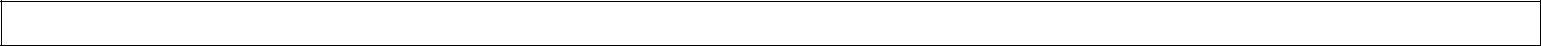 NEVEZÉSI LAPA verseny megnevezése:„Túl az Óperencián” megyei mesemondó verseny máriapócsi fordulója.A versenyző neve: ............................................................................................ Korcsoport: ......................Felkészítő tanára: ....................................................................................................................................Az iskola neve: .........................................................................................................................................Címe: ........................................................................................................................................................Telefonszáma:	.......................................................................E-mail címe:	.......................................................................Versenyfelelős, kapcsolattartó neve: ........................................................................................................Igazolom, hogy a tanuló a kiírt versenyfeltételeknek megfelel.Dátum:	............................................................................PH...............................................................Igazgató/IntézményvezetőNyilatkozatA versenykiírás előírásait elfogadom, a zsűri szakmai döntéseit tudomásul veszem, hozzájárulok a verseny lebonyolításához szükséges személyes adataim szervezők általi kezeléséhez, és fotódokumentáció készítéséhez.Dátum: …………………………………………….......................................................................szülő (gondviselő) aláírása(nem nagykorú versenyző esetén)..................................................................versenyző aláírásaINTÉZMÉNY NEVEINTÉZMÉNY CÍMEINTÉZMÉNYTELEFONSZÁMAINTÉZMÉNY E-MAIL CÍMEKORCSOPORT1-2. ÉVFOLYAM3-4. ÉVFOLYAM(ALÁHÚZNI)VERSENYZŐ NEVE(SZÓLÓ)FELKÉSZÍTŐTANÁR(OK) NEVEFELKÉSZÍTŐ TANÁRE-MAIL CÍMEFELKÉSZÍTŐ TANÁRTELEFONSZÁMAA mese címeA mese címeA mese címe